              Randwick Netball Association  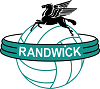 Additional Player Registration Form      No Handwritten Forms will be AcceptedPLAYERS MUST BE REGISTERED ON MY NETBALL BEFORE SUBMITTING FORMPlease fill out in Full          Net Set Go	          Junior                 Intermediate           SeniorPrevious Playing DetailsTHIS FORM MUST BE SUBMITTED WITH A CLUB RECONCILIATION FORMThis form must be returned to – randwick.addforms@gmail.combefore 6pm on Thursdays.Name of ClubDateGradeTeam NumberNameDate of BirthMy Netball ID #Email AddressGradeYear Last PlayedResults (eg 1st)ClubAssociationClub Secretary/Registrar Office Use OnlyDate ReceivedMy Netball ID #Details Checked